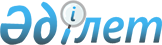 О внесении изменений и дополнений в приказ Министра здравоохранения Республики Казахстан № 238 от 7 апреля 2010 года "Об утверждении типовых штатов и штатных нормативов организаций здравоохранения"
					
			Утративший силу
			
			
		
					Приказ Министра здравоохранения Республики Казахстан 27 января 2012 года № 55. Зарегистрирован в Министерстве юстиции Республики Казахстан 14 февраля 2012 года № 7426. Утратил силу приказом Министра здравоохранения Республики Казахстан от 25 ноября 2020 года № ҚР ДСМ-205/2020.
      Сноска. Утратил силу приказом Министра здравоохранения РК от 25.11.2020 № ҚР ДСМ-205/2020 (вводится в действие по истечении десяти календарных дней после дня его первого официального опубликования).
      В соответствии с подпунктом 3) пункта 3 статьи 32 Кодекса Республики Казахстан от 18 сентября 2009 года "О здоровье народа и системе здравоохранения", ПРИКАЗЫВАЮ:
      1. Внести в приказ Министра здравоохранения Республики Казахстан от 7 апреля 2010 года № 238 "Об утверждении типовых штатов и штатных нормативов организаций здравоохранения" (зарегистрированный в Реестре государственной регистрации нормативных правовых актов за № 6173, опубликованный в Бюллетене нормативных правовых актов центральных исполнительных и иных государственных органов Республики Казахстан от 2010 года, № 6, ст. 376) следующие изменения и дополнения:
      в Типовых штатах и штатных нормативах организаций здравоохранения, утвержденных указанным приказом:
      в главе 1:
      § 8 изложить в следующей редакции:
      "§ 8. Штатные нормативы отделения (кабинета) трансфузиологии
      80. Должности персонала устанавливаются из количества трансфузии (переливаний) компонентов крови в год, осуществляемых медицинской организацией согласно приложению 4 к настоящим Типовым штатам и штатным нормативам организаций здравоохранения.
      81. Отделение (кабинет) трансфузиологии организуется во всех медицинских организациях, применяющих компоненты крови.
      81-1. Численность штатных единиц отделения (кабинета) трансфузиологии может увеличиваться с учетом внедрения аутологической заготовки крови и ее компонентов и проведения реинфузий. На каждые 100 доз аутокрови и ее компонентов, заготовленных в год, вводится дополнительно по 1 должности врача-трансфузиолога, медицинской сестры, младшего медицинского персонала.";
      пункт 544 изложить в следующей редакции:
      "544. В зависимости от количества донаций крови и ее компонентов в год центры крови делятся на 4 категории:
      1 категория - свыше 20000 донаций в год;
      2 категория - от 15000 до 20000 донаций в год;
      3 категория - от 10000 до 15000 донаций в год;
      4 категория - от 5000 до 10000 донаций в год.
      В соответствии с категориями определяется штатное расписание центров крови (далее – ЦК).";
      пункт 545 изложить в следующей редакции:
      "545. ЦК, занимающимся переработкой плазмы на препараты крови методом фракционирования, устанавливаются дополнительные штаты исходя из объема переработки. Продукты донорской крови включают в себя:
      1) компоненты донорской крови, пригодные для лечебных целей (готовый продукт, прошедший все стадии производства, контроля и выданный в отделение выдачи продукции или в экспедицию для выдачи в лечебную сеть);
      2) компоненты донорской крови, для приготовления диагностических стандартов (компоненты крови (сырье), использованные на изготовление диагностических стандартов, пригодных для применения в лечебной сети, прошедшие все стадии производства, контроля и сданные на склад готовой продукции или в экспедицию для выдачи в лечебную сеть);
      3) компоненты донорской крови, переданные на производство препаратов крови (все виды плазмы (сырье), пригодные для производства препаратов крови и направленные в организации-изготовители);
      4) донорская кровь, заготовленная без консерванта для лабораторных исследований.";
      пункт 546 изложить в следующей редакции:
      "546. Заместитель директора по сестринскому делу - 1 должность в ЦК 1-2 категории, главная медицинская сестра – 1 должность в ЦК 3-4 категории. Медицинская сестра инфекционного контроля – 1,5 должности в ЦК 1 категории, 1 должность в ЦК 2-4 категории. Сестра-хозяйка - 1 должность в ЦК 1-4 категории.";
      дополнить пунктами 546-1 и 546-2 следующего содержания:
      "546-1. Отдел менеджмента научных исследований создается в Республиканском государственном предприятии на праве хозяйственного ведения "Научно-производственный центр трансфузиологии" Министерства здравоохранения Республики Казахстан (далее - Научно-производственный центр трансфузиологии) и предусматривает 1 должность заведующего отделом и 3 должности научного сотрудника.
      546-2. Отдел по работе с регионами создается в Научно-производственном центре трансфузиологии и предусматривает 1 должность заведующего отделом и 3 должности врача (сотрудника).";
      в главе 8:
      пункт 547 изложить в следующей редакции:
      "547. Должность заведующего отделением устанавливается в каждом ЦК";
      пункт 548 изложить в следующей редакции:
      "548. Должности врачей терапевтов, трансфузиологов устанавливаются независимо от категории ЦК из расчета 1 должность на прием 30 доноров в день.";
      пункт 551 изложить в следующей редакции:
      "551. Должность специалиста для агитации населения и плановой подготовки к донорству в организациях устанавливается из расчета 2 должности в ЦК 1-2 категории, 1 должность в ЦК 3-4 категории.";
      пункт 552 изложить в следующей редакции:
      "552. Должности медицинских сестер устанавливаются во всех ЦК из расчета 3,5 должности в ЦК 1 категории, 2 - в ЦК 2-4 категории.";
      пункт 553 изложить в следующей редакции:
      "553. Должности медицинских регистраторов устанавливаются из расчета 3,5 должности в ЦК 1 категории, 3 - в ЦК 2 категории, 2,5 - в ЦК 3-4 категории.";
      пункт 554 изложить в следующей редакции:
      "554. Должности санитарок устанавливаются из расчета 2 должности в ЦК 1-2 категории, 1,5 - в ЦК 3-4 категории.";
      пункт 555 изложить в следующей редакции:
      "555. Должности санитарок-буфетчищ устанавливаются из расчета 2 должности в ЦК 1-2 категории и 1 в ЦК 3-4 категории.";
            пункт 556 изложить в следующей редакции:
      "556. Единый донорский центр (далее - ЕДЦ) создается в каждом ЦК. В ЕДЦ ЦК 1-2 категории предусмотрены 3 должности фельдшера (медсестры) и 3 должности медицинского регистратора. На каждые 5000 сверх 20000 донаций дополнительно вводится 1 должность фельдшера (медсестры) и 1 должность медицинского регистратора. В ЕДЦ ЦК 3-4 категории предусмотрены 1 должность фельдшера (медсестры) и 2 должности медицинского регистратора. На каждые 2500 сверх 5000 донаций дополнительно вводится 1 должность медицинского регистратора.";
      пункт 557 изложить в следующей редакции:
      "557. Должности 1 врача – трансфузиолога, 1,5 должности медицинской сестры, 1,5 должности лаборанта, 1,5 должности медицинского регистратора и 2 должности санитарки устанавливаются из расчета на 1 бригаду. Количество бригад определяется в зависимости от годового количества донаций в выездных условиях: до 5 тысяч донаций в год – 1 бригада, от 5 до 10 тысяч донаций в год – 2 бригады, более 10 тысяч донаций в год – 3 бригады.";
      в § 3 главы 8:
      пункты 558, 559 и 560 исключить;
      в главе 9:
      в § 1:
      пункт 561 изложить в следующей редакции:
      "561. Должности заведующего отделением, старшей медсестры и сестры-хозяйки устанавливаются в каждом ЦК.";
      пункт 562 изложить в следующей редакции:
      "562. Для группы заготовки крови устанавливаются следующие должности:
      1) должности врача - трансфузиолога, медсестры (эксфузиониста), санитарки устанавливаются независимо от категорийности ЦК из расчета по 1 должности каждой категории персонала на прием 20 доноров в день;
      2) должность медицинского регистратора устанавливается независимо от категорийности ЦК из расчета по 1,0 ставке на прием 20 доноров в день.";
      пункт 563 изложить в следующей редакции:
      "563. Для группы плазмацитафереза устанавливаются следующие должности: должности врача - трансфузиолога, медсестры (эксфузиониста), медицинского регистратора, аппаратчика, и санитарки устанавливаются независимо от категорийности ЦК из расчета по 1,5 ставки каждой категории персонала на прием 20 доноров в день.
      При заготовке плазмы дискретным методом вводится дополнительно 0,5 врача-трансфузиолога и 1 ставка медсестры (эксфузиониста).";
      § 2 изложить в следующей редакции:
      "§ 2. Типовые штаты отделения карантинизации, выбраковки и временного хранения компонентов крови
      564. Должности врача - трансфузиолога, медсестры, медицинского регистратора, и санитарки устанавливаются независимо от категорийности ЦК из расчета по 1 ставке каждой категории персонала на 5000 донаций в год. Из установленных должностей врача-трансфузиолога определяется 1 должность заведующего отделением.";
      § 3 изложить в следующей редакции:
      "§3. Типовые штаты отделения производства компонентов крови
      565. Должности врача - трансфузиолога устанавливаются в зависимости от категории ЦК из расчета 1,5 ставки врача в ЦК 1 категории, 1,25 - в ЦК 2 категории, 1 - в ЦК 3-4 категории, а также приготовления других компонентов (тромбоконцентрата, эритроцитной массы, обедненной лейкоцитами и тромбоцитами, криопреципитата и других).
      При проведении дополнительных методов переработки компонентов крови – лейкофильтрации, вирусинактивации, гамма-облучения вводится дополнительно 1 ставка врача-трансфузиолога.
      566. Должность медицинской сестры устанавливается в зависимости от категории ЦК из расчета в ЦК 1-2 категории - 3 ставки, в ЦК 3-4 категории – 1,5 ставки.
      При проведении лейкофильтрации компонентов крови в ЦК 1-2 категории дополнительно вводится 1,5 ставки медицинской сестры, в ЦК 3-4 категории – 1 ставка; при проведении гамма-облучения компонентов крови в ЦК 1-2 категории – 1,5 ставки медицинской сестры, в ЦК 3-4 категории – 1 ставка медицинской сестры, при проведении вирусинактивации компонентов крови – в ЦК 1-2 категории 1,5 ставки медицинской сестры и 1 ставка медицинской сестры в ЦК 3-4 категории.
      567. Должность медицинского регистратора устанавливается соответственно количеству должностей врачей-трансфузиологов.
      568. Должность аппаратчика (центрифугирование, внутренняя транспортировка и другие) и санитарки устанавливается из расчета 1,25 ставки аппаратчика на 1 ставку врача.";
      в § 4:
      пункт 569 изложить в следующей редакции:
      "569. Должность заведующего отделением устанавливается из расчета 1 ставка в ЦК 1-4 категории. Должность врача-трансфузиолога (консультанта) устанавливается из расчета 1 ставка в ЦК 1-2 категории, и 0,5 ставки в ЦК 3-4 категории.";
      пункт 570 изложить в следующей редакции:
      "570. Должность старшей медсестры устанавливается из расчета 1 ставка в ЦК 1-4 категории.";
      пункт 572 изложить в следующей редакции:
      "572. Должность санитарки устанавливается из расчета 1,5 ставки в ЦК 1-2 категории, 1,25 ставки в ЦК 3 категории, 1 ставка в ЦК 4 категории.";
      в главе 10:
      § 1 изложить в следующей редакции:
      "§1. Штатные нормативы и типовые штаты отделения тестирования крови
      573. Должность заведующего отделением тестирования крови устанавливается в каждом центре крови.
      574. Должности врачей-лаборантов (специалистов лаборатории) устанавливаются в зависимости от категории ЦК, из расчета 4 должности в ЦК 1 категории, 3 - в ЦК 2 категории, 2 - в ЦК 3 категории, 1 - в ЦК 4 категории для иммунологических, клинических и биохимических исследований.
      575. Должность старшего фельдшера-лаборанта (лаборанта) устанавливается при наличии должности заведующего отделением.
      576. Должность фельдшера-лаборанта (лаборанта) устанавливается во всех ЦК из расчета 2 ставки фельдшера-лаборанта (лаборанта) на одну врачебную ставку.
      577. Должности медицинских регистраторов и санитарки во всех центрах крови устанавливаются из расчета одна ставка регистратора на 5 ставок врачей и фельдшеров (суммарно).
      578. Должности врачей-лаборантов (специалистов лаборатории) группы диагностических стандартов устанавливаются в ЦК 1-2 категории по 2 ставки, в ЦК 3-4 категории – 1 ставка.
      579. Должности врачей-лаборантов (специалистов лаборатории) группы типирования и подборов устанавливается в ЦК 1-2 категории 2 должности, в ЦК 3 - 1,5 ставки, 4 категории – 1 ставка.
      580. Должности фельдшеров-лаборантов (лаборантов) устанавливаются соответственно количеству должностей врачей-лаборантов.
      581. Должность аппаратчика (лаборанта) устанавливается в ЦК 1-4 категории из расчета 1 ставка на отделение (розлив, пайка, этикетировка, упаковка).
      582. Должности санитарок группы диагностических стандартов устанавливаются в ЦК 1-2 категории по 2 должности, в ЦК 3-4 категории - 1 должности. Должности санитарок группы типирования и подборов устанавливаются в ЦК 1-3 категории по 1 должности, в ЦК 4 категории - 0,5 должности.";
      § 2 исключить;
      в § 3:
      пункт 586 изложить в следующей редакции:
      "586. Должности заведующего отделением и старшего лаборанта устанавливается в каждом центре крови.";
      пункт 587 изложить в следующей редакции:
      "587. Должности врача-лаборанта (специалиста лаборатории), провизора устанавливаются в ЦК 1 категории 2 должности, в ЦК 2-4 категории - 1 должность.";
      пункт 588 изложить в следующей редакции:
      "588. Должности менеджера по качеству устанавливаются в ЦК 1 категории 2 должности, в ЦК 2-4 категории - 1 должность.";
      пункт 589 изложить в следующей редакции:
      "589. Должности фельдшера-лаборанта (лаборанта) устанавливаются в ЦК 1-2 категории 3 должности, в ЦК 3-4 категории - 1,5 должности.";
      пункт 590 изложить в следующей редакции:
      "590. Должности санитарки устанавливаются в ЦК 1-2 категории 2 должности, в ЦК 3-4 категории - 1 должность.
      Для группы бактериологического контроля устанавливаются следующие должности:
      1) должность врача-бактериолога устанавливается из расчета 1 ставки в ЦК 1-2 категории, 0,5 ставки в ЦК 3-4 категории и дополнительно 0,25 ставки при наличии производства препаратов крови на каждые 5000 литров плазмы;
      2) должности лаборантов, фельдшеров-лаборантов (суммарно) устанавливаются в зависимости от категории ЦК из расчета 2 ставки в ЦК 1-2 категории, 1 ставка в ЦК 3-4 категории и дополнительно 1 ставка при наличии производства препаратов крови на каждые 5000 литров плазмы;
      3) должности санитарки устанавливаются в зависимости от категории ЦК из расчета 3 ставки в ЦК 1-2 категории, 1,5 ставки в ЦК 3-4 категории, а дополнительно 0,25 ставки при наличии производства препаратов крови на каждые 5000 литров плазмы.";
      в § 4:
      пункт 591 изложить в следующей редакции:
      "591. Должность врача-лаборанта (специалиста лаборатории) устанавливается в зависимости от категории ЦК из расчета по 0,25 ставки в ЦК 3-4 категории, 0,5 ставки в ЦК 2 категории и 1 ставка в ЦК 1 категории.";
      пункт 592 изложить в следующей редакции:
      "592. Должность лаборанта (фельдшера-лаборанта) устанавливается в зависимости от категории ЦК из расчета по 0,5 ставки в ЦК 3-4 категории, 1 ставки в ЦК 2 категории и 1,5 ставка в ЦК 1 категории.";
      в § 5:
      пункт 593 изложить в следующей редакции:
      "593. Должность заведующего лабораторией устанавливаются из расчета 1 ставка. Должности врача-лаборанта (специалиста лаборатории) устанавливаются из расчета по 3,5 ставки на лабораторию.";
      в § 6:
      пункт 596 изложить в следующей редакции:
      "596. Должности сотрудников лаборатории устанавливаются из расчета двусменной работы и нагрузки 180 серийных ИФА (ИХЛА) и 9 ПЦР (пулирование по 6) в день на одну бригаду, включающую 5 ставок врача, 7 ставок лаборанта (фельдшера-лаборанта), 3 ставки регистратора, 2 ставки санитарки.";
      пункт 597 изложить в следующей редакции:
      "597. Группа архивирования образцов сывороток:
      Должность врача-лаборанта – 0,5 ставки, фельдшера-лаборанта - 1 ставка, медицинского регистратора - 1 ставка, санитарки - 0,5 ставки.";
      в главе 11:
      пункт 598 изложить в следующей редакции:
      "598. Для группы подготовки материалов и растворов устанавливаются следующие должности:
      1) должность медицинской сестры устанавливается в каждой лаборатории;
      2) должность аппаратчика моечной (пробирки, бутылки, покровные стекла и другое) устанавливается с учетом категорийности ЦК из расчета 1,5 ставки в ЦК 3-4 категорий с дальнейшим увеличением на 1 ставку на каждую последующую категорию ЦК.";
      пункт 599 изложить в следующей редакции:
      "599. Для растворной устанавливаются следующие должности:
      1) должности врача-лаборанта (провизора) устанавливается из расчета 1 ставка в ЦК 1-2 категории;
      2) должности фармацевта (лаборанта, медсестры) устанавливаются из расчета 1 ставка в ЦК 1-2 категории и по 0,5 ставки в ЦК 3-4 категории;
      3) должности санитарки устанавливаются из расчета 1,5 ставки в ЦК 1-2 категории, 1 ставка в ЦК 3 категории, 0,5 ставки в ЦК 4 категории.";
      пункт 600 изложить в следующей редакции:
      "600. Для дистилляторной устанавливаются следующие должности:
      1) должность медицинской сестры устанавливается из расчета 1 ставка в ЦК 1-3 категории, 0,5 ставки в ЦК 4 категории;
      2) должность аппаратчика-автоклавера устанавливается в каждом центре;
      3) должность санитарки устанавливается из расчета 1 ставки в ЦК 1-2 категории и 0,5 ставки в ЦК 3-4 категории.";
       пункт 601 изложить в следующей редакции:
      "601. Для автоклавной устанавливаются следующие должности:
      1) должность медицинской сестры (автоклавер) устанавливается из расчета 1,5 ставки в ЦК 3-4 категории и 2,5 ставки в ЦК 1-2 категории;
      2) должность санитарки устанавливается из расчета 1 ставка в ЦК 1-3 категории, 0,5 ставки в ЦК 4 категории.";
      пункт 602 изложить в следующей редакции:
      "602. Для группы утилизации медицинских отходов устанавливаются следующие должности:
      1) должность медицинской сестры устанавливается из расчета 1 ставка в ЦК всех категориях;
      2) должность аппаратчика-автоклавера устанавливается из расчета 1,5 ставки в ЦК 1-3 категории, 1 ставки в ЦК 4 категории;
      3) должность санитарки устанавливается из расчета 1 ставки в ЦК 1-4 категории.";
      заголовок главы 13 изложить в следующей редакции:
      "Глава 13. Типовые штаты Банка стволовых клеток";
      в главе 16:
      пункт 655 изложить в следующей редакции:
      "655. Отдел информационно-технического обеспечения создается во всех центрах крови. Штатная численность определяется из расчета:
      1) для ЦК 1 категории: руководитель отдела - 1 должность; главный системный администратор - 1 должность; системный инженер - 2 должности; программист - 1 должность; специалист по базе данных - 2 должности;
      2) для ЦК 2-4 категории: руководитель отдела - 1 должность; главный системный администратор - 1 должность; системный инженер - 1 должность; специалист по базе данных - 1 должность.";
      дополнить пунктом 655-1 следующего содержания:
      "655-1. Организационно-методический отдел:
      заведующий отделом - 1 должность в ЦК 1-4 категории;
      врач – методист - 1 должность в ЦК 1 категории;
      медицинский статистик – 2 должности в ЦК 1-4 категории.";
      приложение 4 и 9 к Типовым штатам и штатным нормативам организаций здравоохранения изложить в редакции согласно приложениям 1 и 2 к настоящему приказу.
      2. Департаменту организации медицинской помощи Министерства здравоохранения Республики Казахстан (Тулегалиева А.Г.) обеспечить государственную регистрацию настоящего приказа в Министерстве юстиции Республики Казахстан.
      3. Департаменту юридической службы и государственных закупок Министерства здравоохранения Республики Казахстан (Тулебаева Г.С.) обеспечить в установленном законодательством порядке официальное опубликование в средствах массовой информации настоящего приказа после его государственной регистрации в Министерстве юстиции Республики Казахстан.
      4. Контроль исполнения настоящего приказа возложить на Вице-министра здравоохранения Республики Казахстан Байжунусова Э.А.
      5. Настоящий приказ вводится в действие по истечении десяти календарных дней после дня его первого официального опубликования. Штатные нормативы отделения (кабинета) трансфузиологии
      Примечание: при увеличении годового количества трансфузий более 1 тыс. вводится круглосуточный режим работы среднего медицинского персонала. Типовые штаты и штатные нормативы
административно-хозяйственного и общебольничного персонала
центров крови
					© 2012. РГП на ПХВ «Институт законодательства и правовой информации Республики Казахстан» Министерства юстиции Республики Казахстан
				
Министр здравоохранения
Республики Казахстан
С. КаирбековаПриложение 1
к приказу Министра здравоохранения
Республики Казахстан
от 27 января 2012 года № 55
Приложение 4
к Типовым штатам
и штатным нормативам
организаций здравоохранения
Медицинский персонал
Количество должностей в зависимости от объема
трансфузий в год
Количество должностей в зависимости от объема
трансфузий в год
Количество должностей в зависимости от объема
трансфузий в год
Количество должностей в зависимости от объема
трансфузий в год
Медицинский персонал
до 500
трансфузий
от 500
до 1 тыс.
трансфузий
до 1 до 5
тыс.
трансфузий
более 5
тыс.
трансфузий
Заведующий отделением
(врач-трансфузиолог)
1
1
1
1
Врач-трансфузиолог
-
-
0,5
1
Врач-лаборант
-
-
0,5
0,5
Старшая медицинская
сестра
-
-
1
1
Медицинская сестра
1
1,5
4
4
Лаборант
(фельдшер-лаборант)
0,5
0,5
1
1
Медицинский
регистратор
0,5
1
1
1
Санитарка
1
1
1,5
2Приложение 2
к приказу Министра здравоохранения
Республики Казахстан
от 27 января 2012 года № 55
Приложение 9
к Типовым штатам
и штатным нормативам
организаций здравоохранения
№
Наименование должности
Количество должностей
1.
Директор
1 должность в каждой организации
2.
Заместитель директора по
медицинской части
1 должность в ЦК 1-4 категории
3.
Заместитель директора по
экономическим вопросам
1 должность в ЦК 1-2 категории
4.
Заместитель директора по
производству
1 должность в РЦК
5.
Заместитель директора по
науке
1 должность в НПЦТ
6.
Заместитель директора по
контролю качества
1 должность в ЦК 1-4 категории
7.
Заместитель директора по
административной
хозяйственной части
1 должность в ЦК 1-2 категории
8. 
Заместитель директора по
сестринскому делу
1 должность в ЦК 1-2 категории
9.
Менеджер по связям с
общественностью
1 должность в ЦК 1-4 категории
10.
Специалист по
мобилизационной работе
1 должность в ЦК 1-2 категории,
0,5 должности в ЦК 3-4 категории
11.
Специалист по ЧС и ГО
1 должность в ЦК 1-2 категории,
0,5 должности в ЦК 3-4 категории
12.
Заведующий хозяйством
1 должность в ЦК 1-4 категории
13.
Эпидемиолог 
1,5 должность в ЦК 1-4 категории
14.
Начальник отдела кадров,
специалист по кадрам,
старший инспектор по
кадрам, инспектор по
кадрам
по нормативам, предусмотренным
пунктами 7 и 8 приложения 7 к
настоящим типовым штатам и
штатным нормативам организаций
здравоохранения
15.
Специалист по развитию
государственного языка
2 должности в НПЦТ и РЦК, 1
должность в ОЦК и ГЦК.
16.
Делопроизводитель
1 должность в ЦК 1-4 категории
17.
Секретарь-референт
1 должность в ЦК 1-4 категории
18.
Экономист
2 должности в НПЦТ и РЦК, 1
должность в ОЦК и ГЦК.
19.
Экономист по финансовой
работе
по нормативам, предусмотренным
пунктом 14 приложения 7 к
настоящим типовым штатам и
штатным нормативам организаций
здравоохранения
20.
Инженер
1 должность в ЦК 1-4 категории.
21.
Инженер-энергетик
1 должность в ЦК 1-2 категории,
0,5 должности в ЦК 3-4 категории
22.
Инженер по медицинскому
оборудованию
2 должности в ЦК 1-2 категории,
1 должность в ЦК 3-4 категории
23.
Инженер по электронному
(компьютеризированному)
оборудованию
1 должность в ЦК 1-2 категории,
0,5 должности в ЦК 3-4 категории
24.
Заведующий гаражом
1 должность при наличии 5 и
более единиц автотранспорта
25.
Автослесарь
1,5 должности в ЦК 1-2
категории, 1 должности в ЦК 3-4
категории
26.
Водитель
по 1 ставке на 1 единицу
автотранспорта (или 5,75 ставки
из расчета круглосуточного
режима работы)
27.
Рабочий
4 должностей в ЦК 1-2 категории,
2 должности в ЦК 3-4 категории
28.
Сантехник
2 должности в ЦК 1-2 категории,
1 должность в ЦК 3-4 категории
29.
Электрик
5,75 ставки из расчета
круглосуточного режима работы
30.
Дворник
2 должности в ЦК 1-2 категории,
1 должность в ЦК 3-4 категории
31.
Уборщик помещений
1 должность на 250 кв. м
32.
Гардеробщик
1 должность в ЦК 1-2 категории,
0,5 должности в ЦК 3-4 категории
33.
Техник
2 должности в ЦК 1-2 категории,
1 должность в ЦК 3-4 категории
34.
Инженер по охране труда и
технике безопасности
1 должность в организациях с
численностью работников от 50 и
более и/или имеющих производство
фракционирования белков плазмы
35.
Инженер по метрологии
1 должность в ЦК 1-2 категории,
0,5 должности в ЦК 3-4 категории
36.
Заведующий складом
1 должность на склад, вместо
должности кладовщика, но не
более 4 должностей на
организацию
37.
Юрисконсульт
1 должность на ЦК
38.
Архивариус
1 должность в ЦК 1-2 категории,
0,5 должности в ЦК 3-4 категории
39.
Швея
0,5 должности в центрах крови
3-4 категории, 1 должность в ЦК
1-2 категории
40.
Машинист по стирке и
ремонту одежды
2 должности в ЦК 1-2 категории,
1 должность в ЦК 3-4 категории
41.
Заведующий отделом
маркетинга и
государственных закупок
1 должность в ЦК 1-2 категории
42.
Менеджер по
государственным закупкам
1 должность в ЦК 1-4 категории
43.
Программист (системный
администратор)
1 должность в ЦК 1-4 категории